空白工作紙說明文文章結構複習文章結構的內容。說明文：改寫說明文(三) Explanatory(3)複習學生改寫的作品：說明文：改寫(學生改寫完成後的作品)說明文(三) Explanatory(3)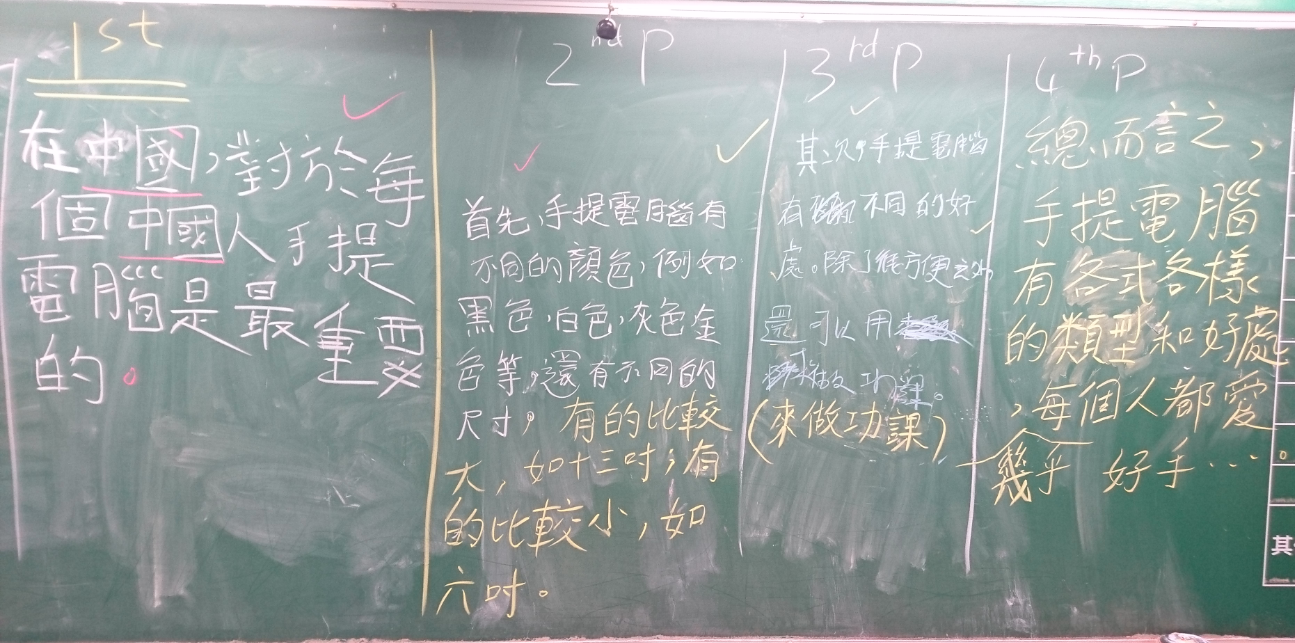 題目：手提電腦參考材料 ----- 詞彙和句式說`明文有用的詞語Useful vocabularies of Explanatory        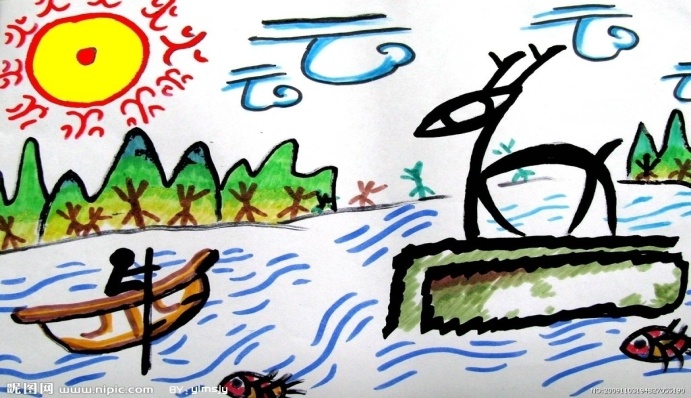 詞彙 Vocabulary句式結構 Sentence structure  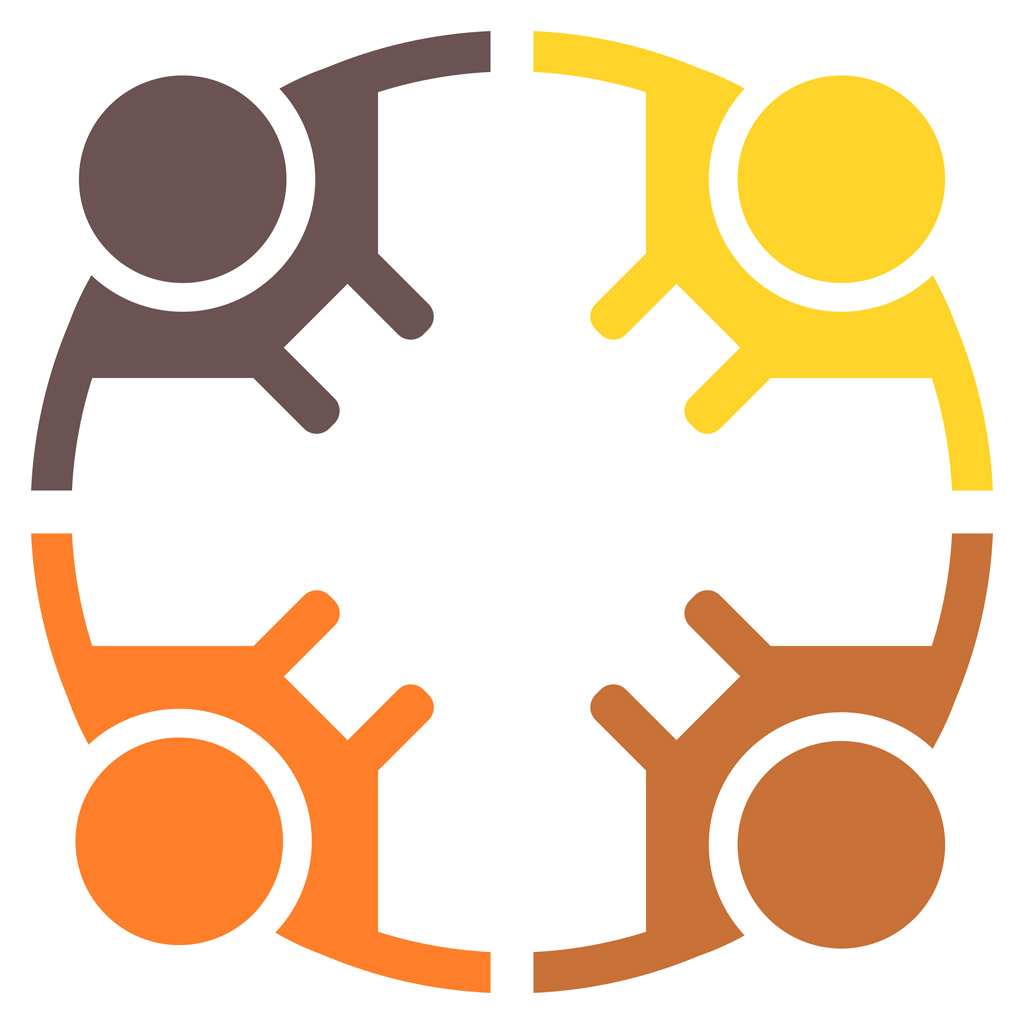 說明文：集體創作說明文(四) Explanatory(4)題目：手提電腦文章結構  目前，在香港有很多家庭都有一台平面的高清電視機。提出現象Phenomenon Identification現在很多家庭都有高清電視機。  第一，高清電視機有不同的顔色，例如黑色、白色、灰色、金色、銀色等。還有不同的尺寸，有的普通，如三十二吋大；有的很大，如七十吋大，就像家庭影院。逐層解釋 1Explanation Sequence 1說明高清電視機的不同外形。  第二，高清電視機有不同的用途。我們可以看到幾日後的節目表，還可以看到更清晰的畫面。另外，我們可以通過高清電視機聽歌曲、玩遊戲。逐層解釋 2Explanation Sequence 2說明高清電視機的不同用途。  所以，高清電視機有不同的外形和用途，人人都喜歡高清電視機。總結Conclusion高清電視機人人喜歡。手提電腦laptop computer文章結構Article structure提出現象Phenomenon Identification-------------------------------------------------------------------------------------------------------------------------逐層解釋 1Explanation Sequence 1-------------------------------------------------------------------------------------------------------------------------逐層解釋 2Explanation Sequence 2-------------------------------------------------------------------------------------------------------------------------總結Conclusion--------------------------------------------------------------------------------  在中國，對於每個中國人來說，手提電腦是最重要的。  首先，手提電腦有不同的顏色，例如黑色、白色、灰色、金色等，還有不的尺寸，有的比較大，如十三吋的；有的比較小，如六吋的。  其次，手提電腦也有不同的好處。除了能方便之外，還可以用來做功課。  總而言之，手提電腦有各式各樣的類型和好處，幾乎每個人都愛好手提電腦。(全文149-21=128字，尚欠52字至72字)時下nowadays較小型的smaller size不可缺少的indispensable手掌心the palm of the hand擁有own, have功能function各種各樣的all kinds of目前nowadays顔色colour流行的popular較大型的larger size搜尋explore, search電腦computer大眾the public對……來説對……來説forforforfor雖然……但是……雖然……但是……Although…/butAlthough…/but例如/譬如……例如/譬如……For example…For example…For example…For example…應該……應該……Should…Should…例如……等例如……等for example...etcfor example...etcfor example...etcfor example...etc……認為/覺得…………認為/覺得…………認為/覺得………think…在……方面在……方面in...respectin...respectin...respectin...respect既……，又……   Both…,and…既……，又……   Both…,and…既……，又……   Both…,and…既……，又……   Both…,and…像……一樣/一般像……一樣/一般像……一樣/一般look likelook likelook like首先/第一……    首先/第一……    Firstly…Firstly…如……等……Like…and so forth…Like…and so forth…Like…and so forth…Like…and so forth…Like…and so forth…另外/其次/第二……  Besides…另外/其次/第二……  Besides…另外/其次/第二……  Besides…另外/其次/第二……  Besides…除了……之外，還……除了……之外，還……除了……之外，還……除了……之外，還……除了……之外，還……besides thatbesides that總括而言/總而言之/總括來說/總之……   In conclusion…總括而言/總而言之/總括來說/總之……   In conclusion…總括而言/總而言之/總括來說/總之……   In conclusion………可以/能夠…………可以/能夠…………可以/能夠…………可以/能夠………can……can……can…總括而言/總而言之/總括來說/總之……   In conclusion…總括而言/總而言之/總括來說/總之……   In conclusion…總括而言/總而言之/總括來說/總之……   In conclusion…至於至於as foras foras foras foras for總括而言/總而言之/總括來說/總之……   In conclusion…總括而言/總而言之/總括來說/總之……   In conclusion…總括而言/總而言之/總括來說/總之……   In conclusion…智能手機Smart phone文章結構提出現象Phenomenon Identification-------------------------------------------------------------------------------------------------------------------------逐層解釋 1Explanation Sequence 1-------------------------------------------------------------------------------------------------------------------------逐層解釋 2Explanation Sequence 2-------------------------------------------------------------------------------------------------------------------------總結Conclusion--------------------------------------------------------------------------------文章結構  在中國，對於每個中國人來說，手提電腦是最重要的。提出現象Phenomenon Identification中國人認為手提電腦最重要。  首先，手提電腦有不同的顏色，例如黑色、白色、灰色、金色等，還有不的尺寸，有的比較大，如十三吋的；有的比較小，如六吋的。逐層解釋 1Explanation Sequence 1說明手提電腦的不同外形。  其次，手提電腦也有不同的好處。除了能方便之外，還可以用來做功課。逐層解釋 2Explanation Sequence 2說明手提電腦的不同用途。  總而言之，手提電腦有各式各樣的類型和好處，幾乎每個人都愛好手提電腦。總結Conclusion很多人喜歡手提電腦。  在中國，對於每個中國人來說，手提電腦是最重要的。  首先，手提電腦有不同的顏色，例如黑色、白色、灰色、金色等，還有不的尺寸，有的比較大，如十三吋的；有的比較少，如六吋的。  其次，手提電腦也有不同的好處。除了能方便之外，還可以用來做功課。  總而言之，手提電腦有各式各樣的類型和好處，幾乎每個人都愛好手提電腦。(全文149-21=128字，尚欠52字至72字)